Základní škola a Spolek TRANOSCIUSna ul. Frýdecké v Havířově-Bludovicích,Magistrát města Havířova, Městské kulturní středisko a Městská knihovna Havířovvyhlašují28. ročník mezinárodní dětské výtvarné soutěžev oboru kresby a grafiky„Krásná jako kvítka…je ta země…“Téma: Představuji svoji zemiLetošní téma je inspirováno 100. výročím vzniku České republiky. Představte svoji zemi – zobrazte to, co je pro ni typické v oblasti přírody, kultury, průmyslu, historie, současnosti… Můžete zobrazit svůj nápad nebo využít některý z následujících námětů:- ZVÍŘATA NAŠÍ PŘÍRODY – žabí koncert na našem rybníku, výlov kapra (typické české ryby), jediný český jedovatý had zmije svléká kůži, co se děje v mraveništi, jak se orientuje netopýr…- MÍSTA V PŘÍRODĚ MOJÍ ZEMĚ – proč je lípa českým národním stromem, život v lužním lese, zdoláváme nejvyšší horu ČR Sněžku, prolézáme jeskyni, co zažila stará alej, co se děje v našem rybníku…- ŽIVOT A KULTURA VE MĚSTECH A VESNICÍCH – jak slavíme výročí a svátky naší země, typické stavby v mém městě, krojovaný průvod, pojídám tvarohové buchty (typické české jídlo), továrna v našem městě vyrábí známé traktory, co je uvnitř českých automobilů Tatra, tohle (jídlo, kulturu, zážitek, výrobek…) najdete jen u nás… - OSOBNOSTI A PŘÍBĚHY Z HISTORIE I SOUČASNOSTI MÉ ZEMĚ – jak vznikla česká hymna, obsah hymny, rok 1918 – vznik ČR, vítězíme na mistrovství světa ve fotbale, běžec Emil Zátopek bojuje na atletické dráze, představte vědce, cestovatele, nositele Nobelovy ceny, vojevůdce, sportovce, panovníky své země (nejde o portréty osobností, spíše o vlastní představu o jejich práci a činnosti)…Nezapomeňte prosím na název obrázku. Zajímá nás, jak se nazývá zajímavé místo, jídlo, osoba nebo typické zvíře, které jste zobrazili!Do soutěže budou přijaty všechny práce vytvořené kresebnými            a grafickými technikami a jejich kombinacemi; od kresby, kolorované kresby, monotypu, přes suchou jehlu, linoryty, lepty, tisky z koláže, až           po litografii. Soutěž byla založena na podporu právě těchto ve školách méně užívaných technik, které vyžadují pečlivé vedení učitele, osvojování si technické dovednosti, rozvíjení kresebného a grafického vidění, smysl pro kontrast ploch i rozvoj fantazie. Vyřazena bude pouze čistá malba. Práce se nevracejí, zůstávají v majetku pořadatelů a mohou být použity k publikaci v médiích, do kalendářů, na výstavy v dalších městech a zemích, pro prodej, propagaci soutěže atd.Soutěže se mohou zúčastnit žáci mateřských a základních škol, nižších tříd gymnázií a výtvarných kroužků při těchto školách (ne ZUŠ) v těchto kategoriích:	1. kategorie	       mateřská škola				2. kategorie		1. - 2. třída				3. kategorie		3. - 4. třída				4. kategorie		5. - 6. třída				5. kategorie		7. - 9. třída Nezapaspartované a nepodlepované práce maximálního formátu A1 zasílejte do pátku   4. května 2018 na adresu:Základní škola, ul. Frýdecká 37736 01 Havířov-Bludovice, Česká republikaOznačení prací:  - název obrázku                      autor - jméno, třída, kategorie, adresa domů         škola - název a adresa, e-mail, jméno učitele                              Pište prosím čitelně přímo na zadní stranu obrázku. Tři práce z každé kategorie budou vybrány odbornou porotou a oceněny dárkem a pamětní medailí na slavnostní vernisáži, která se uskuteční 7. září 2018 v 17 hodin ve výst. síni V. Wünscheho v KD L. Janáčka v Havířově. Tam jsou vybrané obrázky vystaveny po celé září. Udělena bude také Cena             za pedagogické vedení a Cena primátora města pro nejlepší obrázek. Vítězové budou písemně pozváni a všechny zúčastněné školy            na konci srpna 2018 obdrží katalog se seznamem vystavených obrázků. TĚŠÍME SE NA VAŠE KRÁSNÉ OBRÁZKY!Obrázky, propozice, výsledky: http://zsfrydecka.eu/mezinarodni-vystava/e-mail: posta@zsfrydecka.cz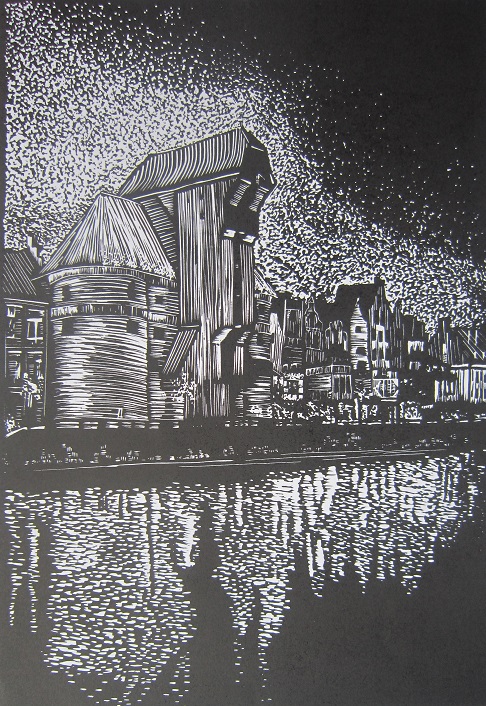 Jeřáb a Staré město na nábřeží v GdaňskuMarlena Kostrzewa, MDK, RybnikPolsko-Poland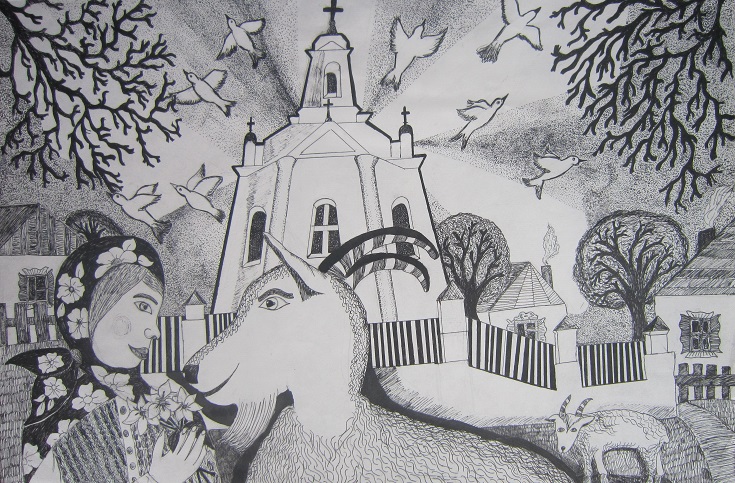  Moje vesnice, Diana Gorislavska, Dětskaja škola iskustv, Міnsk, Bělorusko-Belarus„Krásná jako kvítkaje ta země…“Mezinárodní dětská výtvarná soutěžv oboru kresby a grafikyXXVIII. ročník 